Как проверить наличие налоговой задолженности?В преддверии рассылки налоговых уведомлений по имущественным налогам физических лиц за 2020 год, Межрайонная ИФНС России №3 по Архангельской области и Ненецкому автономному округу рекомендует гражданам проверить наличие задолженности за предыдущие годы по налогу на имущество физических лиц, транспортному, земельному налогам, а также по НДФЛ, не удержанному налоговым агентом.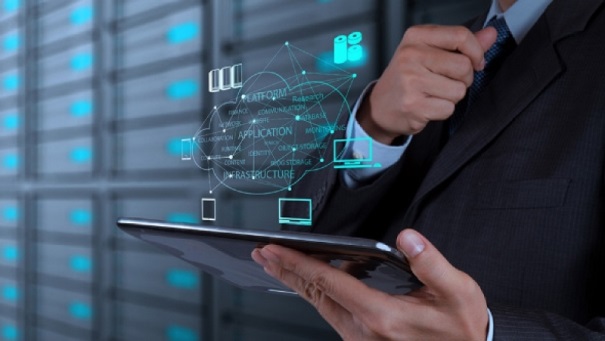 Проверить информацию о задолженности можно в онлайн-режиме через «Личный кабинет налогоплательщика для физических лиц» и на Едином портале государственных услуг, в банкоматах по ИНН, при личном обращении в МФЦ либо в налоговую инспекцию.Оплатить задолженность можно одним из нескольких способов:-через мобильное приложение «Налоги ФЛ», доступное для скачивания на смартфон через Google play или AppStore;-на сайте ФНС России в «Личном кабинете налогоплательщика для физических лиц»;-в банкоматах и банковских мобильных приложениях в разделе «Поиск задолженности по ИНН»;-в Личном кабинете на сайте Госуслуг в разделе «Налоговая задолженность».Обращаем внимание, что несвоевременная уплата налогов приводит к дополнительным расходам в виде начисления пени, издержек по суду, исполнительского сбора службы судебных приставов. Узнать, находится ли Ваша задолженность по налогам на исполнении в службе судебных приставов, можно посредством сервиса «Банк исполнительных производств» на официальном сайте Федеральной службы судебных приставов.